Mathis Independent School District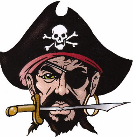   Personnel Recommendation FormI ______________________________________, ________________________, on ____________________,                           Print Name			       Position                                       DateRecommend ______________________________________________________ for the position of                                                   Candidate Name____________________________________________at___________________________________________                           Position					            campus/DepartmentWith Mathis ISD, effective _________________   _________________________________________                                                                       Date			  Signature of AdministratorI certify that the following required documents have been compiled and are on file with Mathis ISD Personnel Office:                      	Application          		Letter of Reference (4)                      	Criminal Record Check        	Teaching Certificates/Endorsements                      	Resume		        			Other/Specify                      	College TranscriptsNOTE: If the applicant is selected for employment, additional documents may be required as follows:                      	Tuberculosis Results          		Original Service Records                      	Copies of Deficiency Plans        	Other Additional Certificates	     (List) _________________________Please indicate by each reference the manner by which contact was made (verbally, written, phone). The following references were contacted:*Were any areas of concern regarding this applicant disclosed during the reference check process?              	Yes       No      If Yes, please explain (use back of form if necessary)_______________________________________________________________________________________________________________________________________________________________________________________________NameDistrictPositionsPhone #DateRecommendationManner Contacted1.2.3.4.